Zur kontinuierlichen Verbesserung unserer Kundenbeziehungen möchten wir Sie über Ihre Meinung unserem Dienstleistungs-angebot befragen. Das umfassende Wissen um Ihre persönliche Erfahrung bildet die entscheidende Voraussetzung zur Verbesserung unserer Leistungen. Deshalb bitten wir Sie herzlich um die Beantwortung dieses Fragebogens.Herzlichen Dank für Ihre Unterstützung!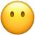 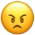 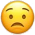 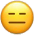 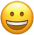 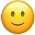 Wie zufrieden sind Sie mit der/dem …… Freundlichkeit der Mitarbeiter?							               … telefonischen Erreichbarkeit Ihrer Ansprechpartner?				               … Einhaltung von Terminen? / Termintreue?						               … Fachwissen/Kompetenz der Mitarbeiter?						               … Reaktionszeit bei Rückrufen?							               … Qualität unserer Dienstleistung/der ausgeführten Arbeiten?				               … Flexibilität bei Änderungen/Wünschen?						               … Transparenz der Rechnungen							               … Preis-/Leistungsverhältnis? 							               … Internetauftritt/Homepage www.manika.at 					               … mit der Kommunikation							               … Reklamationsmanagement							               … individuellem Eingehen auf Ihre Anforderungen					               … Auftragsgeschwindigkeit							               Was waren die ausschlaggebenden Gründe, weshalb Sie sich für die Auftragsvergabe an unser Unternehmen entschieden haben (auch mehrere Antworten möglich)?die Zertifizierungen	die Transparenz	     das individuelle Konzept       die Person des Mitarbeiters die Eigeninitiative	der Preis	     Das einzige Angebot	         Sonstiges: ………………………………..Im Vergleich zu Ihren Erfahrungen ist die Qualität unserer Dienstleistungen  viel besser					etwas schlechter etwas besser					 viel schlechter  in etwa gleich					 nicht bewertbarWurden Ihre Erwartungen an unser Unternehmen erfüllt?          Übertroffen					                   	          enttäuscht          Würden Sie uns Ihren Geschäftspartnern/Freunden weiterempfehlen?                   natürlich							                      neinHaben Sie weitere Anregungen, Kritik, Lob oder Verbesserungsvorschläge? Bitte teilen Sie uns Ihre Ideen mit: …………………………………………………………………………………………………………………………….................................................................................................................................................................